Коммунальная квартира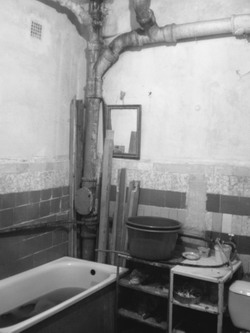 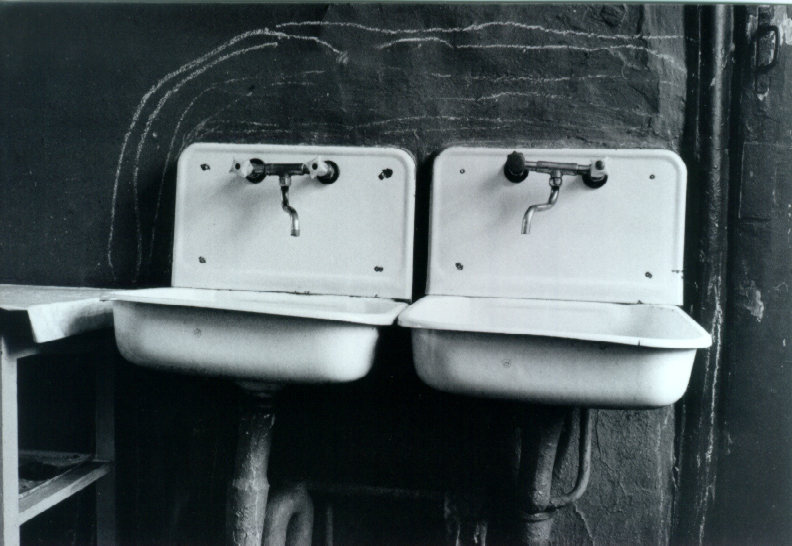 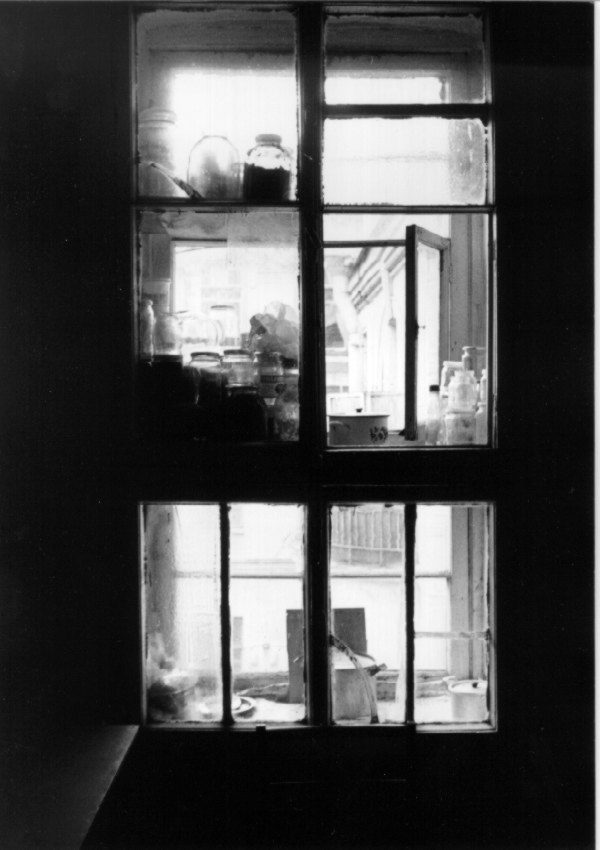 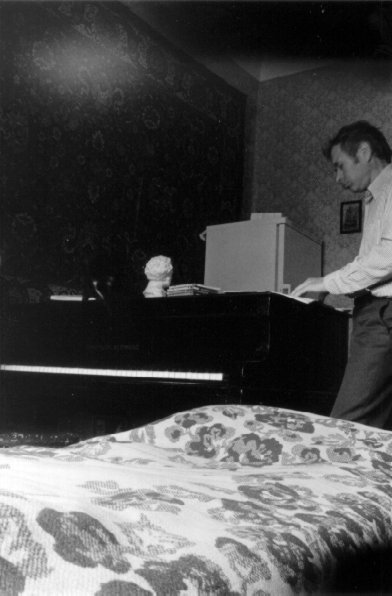 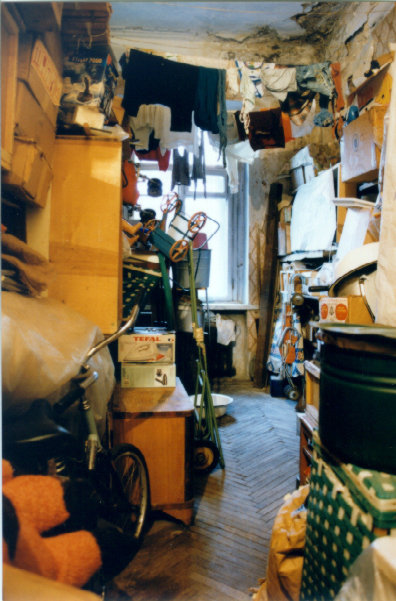 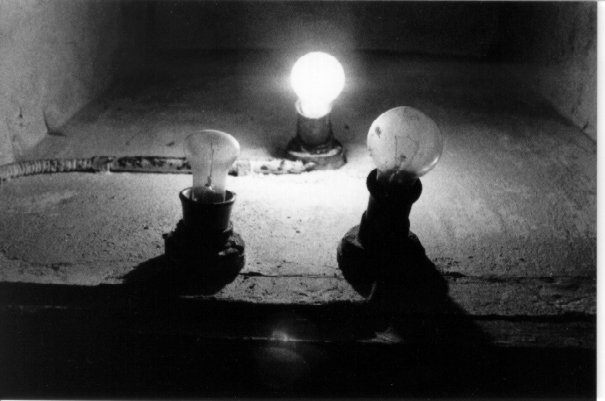 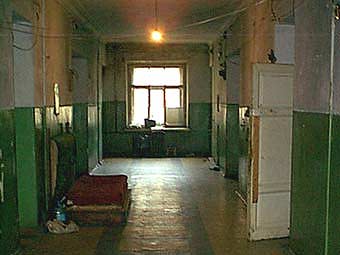 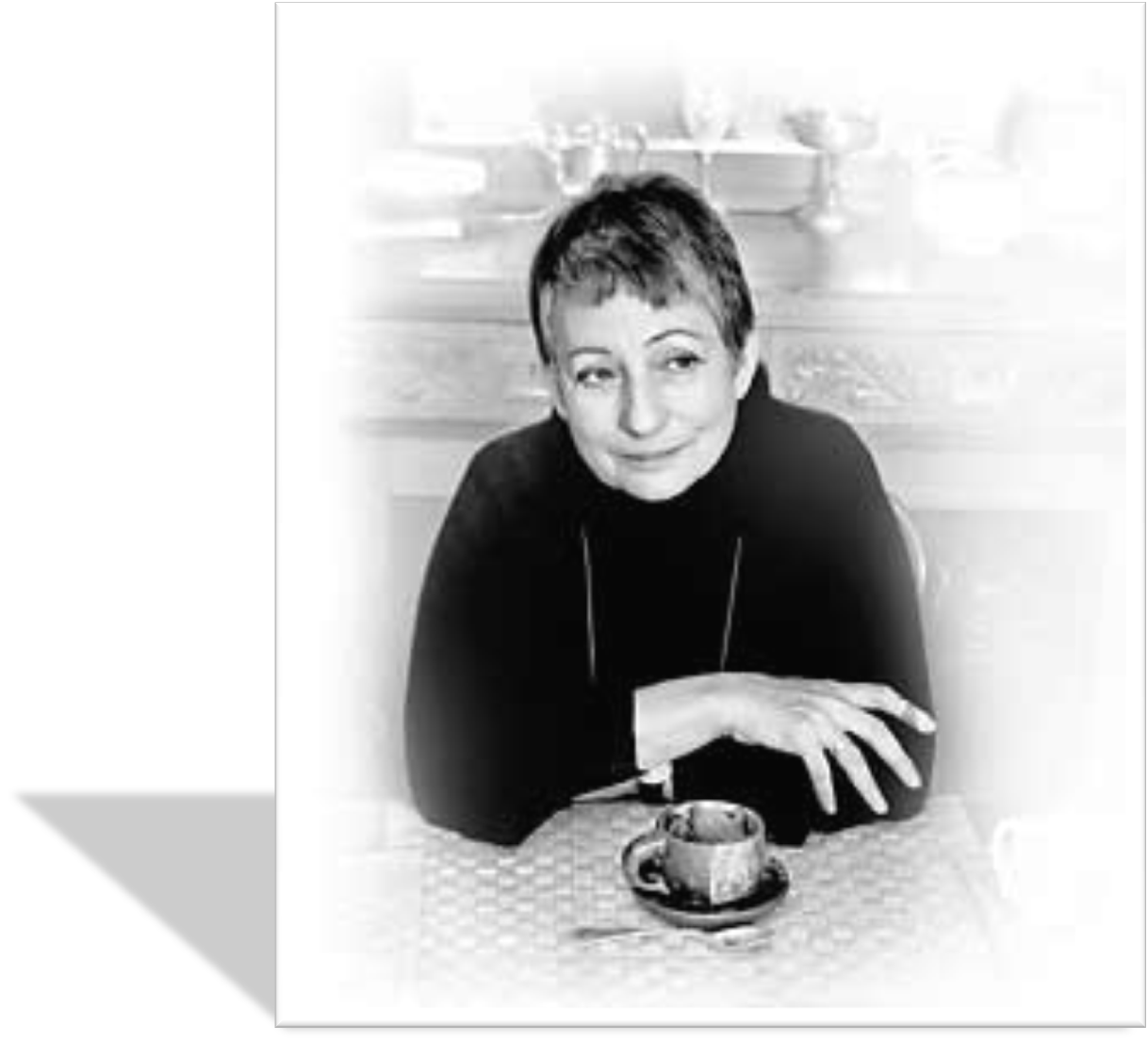 